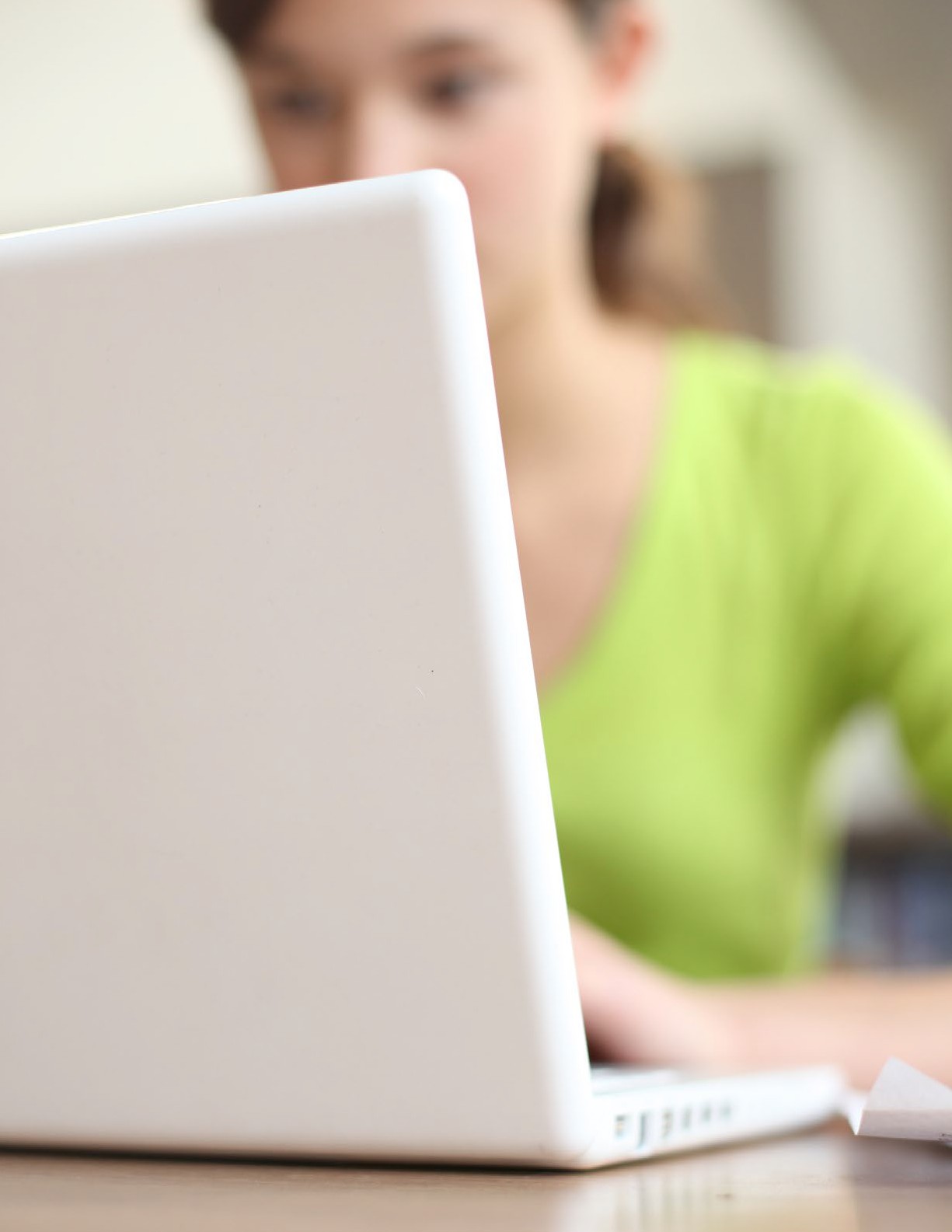 A Parent’s Guide to MAPThis guide was created as a resource to help your family better understand MAP and your child’s  results.What is MAP?You may be familiar with paper and pencil tests where all students are asked the same questions and spend a fixed amount of time taking the test. Measures of Academic Progress® (MAP®), created by Northwest Evaluation Association™ (NWEA™), is different. MAP is a computer adaptive test, which means every student gets a unique  setof test questions based on responses to previous questions. As the student answers correctly, questions get harder. If the student answers incorrectly, the questions get easier. By the end of the test, most students will answer about half the questions correctly.What does MAP measure?MAP results are provided as a numerical RIT score. This score is used to measure a student’s achievement level at different times of the school year and compute growth. Think of this like marking height on a growth chart. You can tell how tall your child is at various points in time and how much they have grown between one time and another.What is a RIT score?After each MAP test, students receive a RIT score. Think of the score as a student’s height. The score reflects the student’s academic knowledge, skills, and abilities like inches reflect   height.The RIT (Rasch Unit) scale is a stable, equal-interval scale, like feet and inches. Equal-interval means that a change of 10 RIT points indicates the same thing regardless of whether a student is at the top, bottom, or middle of the scale, and a RIT score has the same meaning regardless of grade level or age of the student. Scores over time can be compared to tell how much growth a student has made, similar to measuring height with a ruler.You can find out more about the RIT scale here.How do schools and teachers use MAP scores?NWEA provides many different reports to help schools and teachers use MAP information. Schools, grade levels, and classes can be monitored to see how students are growing.Teachers can see the progress of individual students and of their class as a whole. Students with similar MAP scores are generally ready for instruction in similar skills and topics. MAP also provides data around the typical growth for students who are in the same grade, subject, and have the same starting achievement level. This data is often used to help students set goals and understand what they need to learn to achieve their   goals.Can MAP tell me if my child is working at grade   level?Just as a doctor has a chart showing the most common heights of people at certain ages, NWEA has put together charts showing the median RIT scores for students at various grade levels. NWEA researchers examined the scores of millions of students to find the average scores for students in various grades. You can see a chart of these scores in  the Comparative Data to Inform Instructional Decisions PDF. Please note that MAP scores are just one data point  that teachers use to determine how a student is performing. Please discuss any questions that you have about your child’s performance with your child’s  teacher.What subjects are available with MAP?There are MAP tests for grades 2 – 12 in reading, language usage, mathematics, and  science.There are also Primary Grades tests for grades K – 2 in reading and mathematics. With these child-friendly tests for young learners, students wear headphones since many questions include audio to assist those who are still learning  to read. The tests for grades K – 2 may also be referred to as MAP for Primary Grades (MPG).How long is a MAP test?Tests are not timed, and students may take as much time as they need to complete them. Most students take less than an hour to complete a MAP test. MPG tests typically last a shorter time.How often will my child take MAP tests?Most schools give MAP tests to students at the beginning, middle, and end of the school year. Some schools have students take MAP tests at other times throughout the year.Is MAP a standardized test? How is it different from “high- stakes” or state tests?Most state or high-stakes tests are called summative tests. They measure what students already know, based on what is expected at their grade level, and are typically given at the end of the school year as a way to measure grade-level proficiency.MAP tests are interim tests. This means they may be given periodically during the year. MAP is based on the same standards as the summative tests so they measure similar content. Teachers receive immediate results with MAP that show what students know and what they are ready to learn. The results can be used to help personalize lessons at   the appropriate level for the students.What type of questions are on MAP tests? Are there sample tests?The MAP tests include multiple choice, drag and drop, and other types of questions. You can access some short sample tests to get an idea of what MAP questions look  like.Are MAP tests accessible?Yes, NWEA is committed to making our tests accessible for all students. Download our Accessibility and Accommodations  FAQ  for more details.What information will I receive from my child’s  school?Most schools will provide your child’s Student Progress Report. This report contains information and scores from    your child’s most recent and past MAP tests. A simplified sample report with definitions and explanations is included in this document to help you better understand the report. Please contact your child’s school or teacher directly for any  additional information.How do I learn more about my child’s test   results?Contact your child’s school or teacher with any specific questions you may have about your child’s test results.Due to privacy laws regarding student information (specifically stemming from the Federal Educational Rights and Privacy Act, FERPA), NWEA is unable to discuss any student information, test results, or school assessment programs directly with parents, guardians, or other family  members.How can I help my child prepare for MAP  tests?Your child’s teacher will help with any pre-test instructions to explain the test to the students. Just like any school day, make sure your child is well-rested and fed with a well-rounded diet. Encourage them to do their best.What does NWEA do with my child’s information? Is it  secure?NWEA uses technological and operational measures to ensure security and privacy. A few of these include: regular security audits and monitoring, technological controls, physical access controls, and privacy training for employees.NWEA does not use your child’s personally identifiable information (PII) for any purpose other than to provide services to    your child’s school. Combined information that has been stripped of PII, and therefore is not traceable to any student, is used for research and development so we can continuously improve our products and accelerate learning for all students.We do not sell PII. Data sharing (if any) is completely at the control of the educational institutions that purchase our products.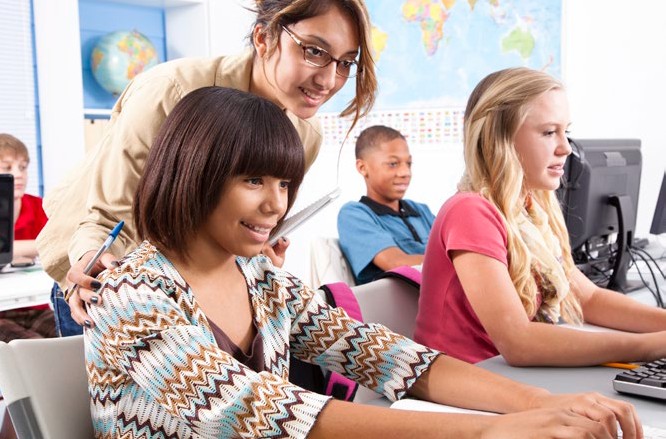 Founded by educators nearly 40 years ago, NWEA is a global not-for-profit educational services organization known for our flagship interim assessment, MAP. More than 7,800 partners in US schools, school districts, education agencies, and international schools trust us to offer pre-kindergarten through grade 12 assessments that accurately measure student growth and learning needs, professional development that fosters educators’ ability to accelerate student learning, and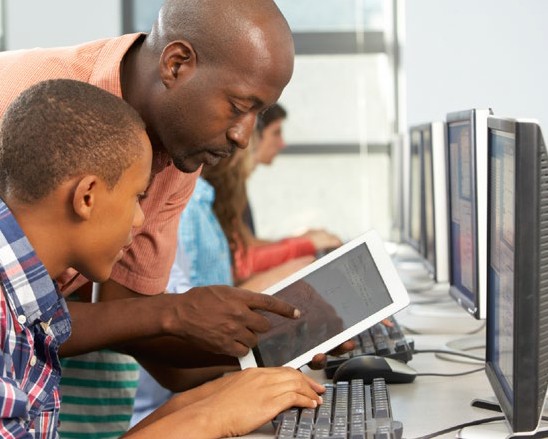 research that supports assessment validity and data interpretation. To better inform instruction and maximize every learner’s academic growth, educators currently use NWEA assessments with nearly eight million students.Quick ReferenceThis Quick Reference sample report is meant to help you understand the Student Progress Report for your child. The Student Progress Report you receive will contain your child’s NWEA MAP test  results.The MAP tests determine your child’s instructional level and measure academic growth throughout the school years in which your child was tested. NWEA researchers analyze test data from millions of students and determine how students MAP scores typically change over time based on the subject, grade, and their starting achievement level. The report uses this information to show you how your child is doing compared to other students in the same grade in your child’s school district and across the United  States.Your child’s MAP results are provided as a numerical RIT score. Your child’s report may contain multiple charts reflecting the various test subject areas. Because school districts can make several choices when they print this report, your report may look different; for example, you may see a bar chart instead of a line    graph. This will not change the meaning of the data on the report.If you have questions about this report, please contact your child’s school or  teacher.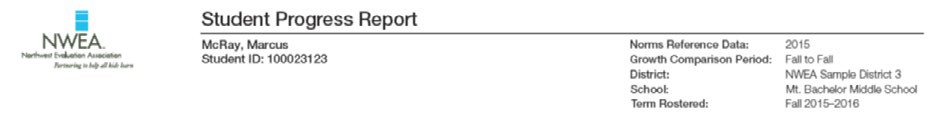 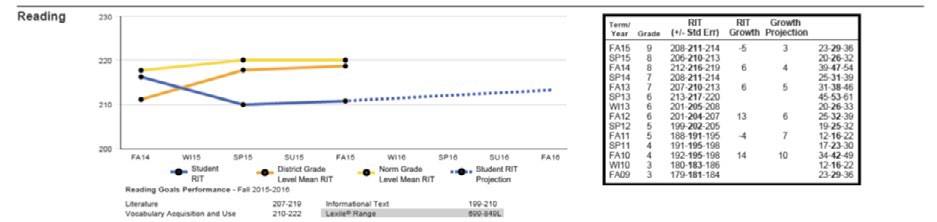 Chart LegendStudent RIT – The student’s RIT score on each test.District Grade Level Mean RIT – The average RIT score for students in the same school district and same grade and subject that were tested at the same time as the student named on this report. This number is only generated after the district finishes testing. If you do not see this number, it is because the district did not mark the testing season complete for the term.Norm Grade Level Mean RIT – The average RIT score for students who were in the same grade and tested in the same subject in the same term. If you do not see this number, it is because it is not available due to a lack of sufficient comparable data for the grade and subject.Student RIT Projection – The projected RIT score when the student takes a future test. This projection is based on how the student has performed on past tests and how other students in the same grade and subject who tested in the same term with similar scores have performed.Goals Performance – Each test subject, like Reading, is broken down into different areas called “goals.” This section shows how the student did on each goal area. You may see a RIT range here, or a descriptive adjective. Goal descriptors translate the percentile to one of the following: Low (percentile less than 21), LoAvg (percentile between 21 and 40), Avg (percentile between 41 and 60), HiAvg (percentile between 61 and 80), and High (percentile greater than 80). So, for example, if the student’s score for “Building Vocabulary” is HiAvg, this means that the student is performing better in this goal than 61-80% of other students in the same grade. If you see an asterisk (*) for any goal, that means that the goal score was not able to be calculated due to too many questions answered incorrectly.Lexile® Range – This range appears when the student has taken a reading test. This range allows you to find reading materials appropriate for your student. You can use it with online resources to identify appropriately challenging books, periodicals, and other reading material. Lexile® is a trademark of MetaMetrics, Inc.Results Table LegendGrowth Comparison Period – The terms that define the time frame for which the RIT Growth, Growth Projection and Student RIT Projection value(s) are calculated.Term/Year – The test term (FA=fall, SP=spring, WI=winter, SU=summer) and the year when the student took the test.Grade – Grade of the student when the test was taken.RIT – The middle, bold number is the student’s RIT score. The numbers on either side of the bold RIT score define the RIT range. If retested soon, the student’s score would fall within this range most of the time.RIT Growth – This shows the student’s growth in RIT points made between growth tests in the Growth Comparison Period. For example, if the Growth Comparison Period (see #7 above) is fall to fall, this will show the growth between consecutive fall tests.Growth Projection – The average growth of students who were in the same grade, tested in the same subject, were tested in the same initial term, and began with a similar RIT score.Percentile Range – The number in the middle is this student’s percentile rank, or the percentage of students in the same grade that had a RIT score less than or equal to this student’s score. The numbers on either side of the percentile rank define the percentile range. If retested soon, the student’s percentile rank would be within this range most of the time.© 2016 Northwest Evaluation Association. Measures of Academic Progress, MAP, and Partnering to help all kids learn are registered trademarks of Northwest Evaluation Association in the US and in other countries. Northwest Evaluation Association and NWEA are trademarks of Northwest Evaluation Association in the     US and in other countries. The names of other companies and their products mentioned are the trademarks of their respective owners.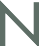 Partnering to Help All Kids Learn®    | NWEA.org | 503.624.1951 | 121 NW Everett St., Portland, OR 97209May 2016     LP29984082